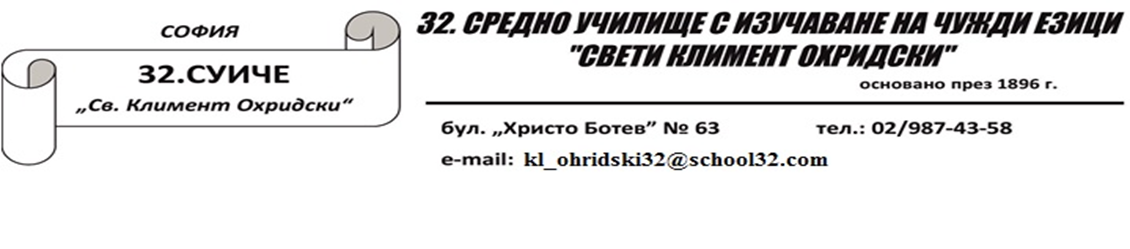 ПРОТОКОЛза явилите се ученици и техните резултати на Общинския кръг на олимпиадата                                                          по История и цивилизации за 2022/2023 учебна година№УчилищеИме на ученикакласБрой точки132. СУИЧЕ „Св. Кл. Охридски“Деница Валериева Вълева10А61232. СУИЧЕ „Св. Кл. Охридски“Егор Миколайович Миняйло10А42332. СУИЧЕ „Св. Кл. Охридски“Калоян Огнянов Димитров10А67432. СУИЧЕ „Св. Кл. Охридски“Иван Йонков10А28532. СУИЧЕ „Св. Кл. Охридски“Мартина Константинова Бояджиева10А40632. СУИЧЕ „Св. Кл. Охридски“Филип Насков Атанасов10А62732. СУИЧЕ „Св. Кл. Охридски“Сава Венчо Жилков10Б63832. СУИЧЕ „Св. Кл. Охридски“Кристиян Константинов Недялков10Б34932. СУИЧЕ „Св. Кл. Охридски“Ясен Илиянов Узунов10Б281032. СУИЧЕ „Св. Кл. Охридски“Никол Иванова Станкова10Б521132. СУИЧЕ „Св. Кл. Охридски“Кристина Кирилова Тодорова10Б70,51232. СУИЧЕ „Св. Кл. Охридски“Димитър Георгиев Малчов10Д221332. СУИЧЕ „Св. Кл. Охридски“Мартин Владимиров Дойчев10Д451432. СУИЧЕ „Св. Кл. Охридски“Рая Пламенова Пенчева10Д531532. СУИЧЕ „Св. Кл. Охридски“Пресиян Спас Спасов10Д731632. СУИЧЕ „Св. Кл. Охридски“Велин Станимиров Познаков11А481732. СУИЧЕ „Св. Кл. Охридски“320111Д601832. СУИЧЕ „Св. Кл. Охридски“Симеон Сашков Божинов11Е33,51932. СУИЧЕ „Св. Кл. Охридски“Алис Емилиянова Александрова6А432032. СУИЧЕ „Св. Кл. Охридски“Лъчезар Томов Герасимов6В602132. СУИЧЕ „Св. Кл. Охридски“Еда Халил Емин6В262232. СУИЧЕ „Св. Кл. Охридски“Методи Стоянов Алипиев6Е562332. СУИЧЕ „Св. Кл. Охридски“Александър Евгениев Венциславов7А60,52432. СУИЧЕ „Св. Кл. Охридски“Никола Бориславов Балабанов7А26,52532. СУИЧЕ „Св. Кл. Охридски“Ивон Теодорова Радкова7А23,52632. СУИЧЕ „Св. Кл. Охридски“Кристиян Фердинанд Паунов7Б76,52732. СУИЧЕ „Св. Кл. Охридски“Ростислав Станиславов Бончев7Г53,52832. СУИЧЕ „Св. Кл. Охридски“Стефан Пенчев Маджаров7Г32,52932. СУИЧЕ „Св. Кл. Охридски“Александър Красимиров Георгиев7Г52,53032. СУИЧЕ „Св. Кл. Охридски“Дарина Веселинова Маринкова7Е453132. СУИЧЕ „Св. Кл. Охридски“Стефания Стефанова Полихронова7Е53,53232. СУИЧЕ „Св. Кл. Охридски“Елина Димитрова Маринкова7Ж603332. СУИЧЕ „Св. Кл. Охридски“Калоян Бойков Иванов7Ж48,53432. СУИЧЕ „Св. Кл. Охридски“Ивета Костадинова Монджаловска7Ж423532. СУИЧЕ „Св. Кл. Охридски“Симона Евгениева Лаловска7Ж61,53632. СУИЧЕ „Св. Кл. Охридски“Божидара Георгиева Траянова9А313732. СУИЧЕ „Св. Кл. Охридски“Никол Атанасова Николова9А443832. СУИЧЕ „Св. Кл. Охридски“Симона Николаева Кисьова9А543932. СУИЧЕ „Св. Кл. Охридски“Николай Николаев Михайлов9А334032. СУИЧЕ „Св. Кл. Охридски“Михаела Павлова Павлова9А364132. СУИЧЕ „Св. Кл. Охридски“Михаил Веселинов Шахънов9А664232. СУИЧЕ „Св. Кл. Охридски“Божидар Делянов Тонев9Д464332. СУИЧЕ „Св. Кл. Охридски“Адриан Юлианов Кирилов9Д364432. СУИЧЕ „Св. Кл. Охридски“Маргарита Цветелинова Хорозова9Е514532. СУИЧЕ „Св. Кл. Охридски“Виктория Руменова Атанасова9Е524632. СУИЧЕ „Св. Кл. Охридски“Биляна Ивайлова Каменова9Е384732. СУИЧЕ „Св. Кл. Охридски“320212А614832. СУИЧЕ „Св. Кл. Охридски“Кристин Николаева Николова12А514932. СУИЧЕ „Св. Кл. Охридски“Пламен Петров Кисьов12А62,55032. СУИЧЕ „Св. Кл. Охридски“Диди Лъчезарова Димитрова12Б355132. СУИЧЕ „Св. Кл. Охридски“Мартин Мартинов Михайлов12Б425232. СУИЧЕ „Св. Кл. Охридски“Траян Цветомиров Цанов12Б635332. СУИЧЕ „Св. Кл. Охридски“Емил Мартинов Костадинов1234